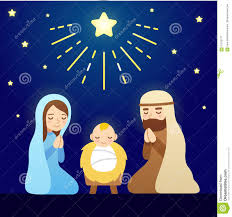 Saint Patrick’s Parish, WaroonainvitesChildren and Familiesto Christmas Eve Children’s Mass 7pm – 8pmatSt Patrick’s Catholic Church5th December, 2019 Dear Parents and Families, Parish Family Mass – Christmas EveSt Patrick’s Parish and Father Con would like to invite the students of St Joseph’s to come together and celebrate a special family Mass on Christmas Eve at 7pm. During Mass, the children will receive a special blessing from Father Con and sing some Christmas carols. Wear your merriest hat and Christmas sparkles!Please fill out the RSVP below and return it to school by Tuesday 10th December so that we can allocate readers for the Mass. If any parents, grandparents or older siblings would like to participate in the Mass they are very welcome. Please indicate below. All the readings will come from the Children’s lectionary and there will be time to practise.We look forward to seeing you.  God Bless, Fr Con Bagaoisan…………………………………………………………………………………………………….. RSVP Our family is able to attend the Christmas Eve Family Mass at 7pm. Yes		No 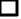 Family Name: _________________________    Name of Child/ren: _____________________ Please allocate _______________________________ (name of child/family member) a part in the Mass: Altar Serving					Greeter (stand at the entry, say hello to people as they arrive & hand out bulletins)Commentator (Read the welcome everyone as Mass begins)1st Reading or 2nd ReadingPrayers of the Faithful (small part)Offertory (bring up the gifts)